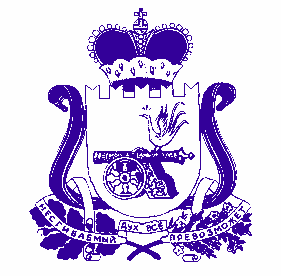 АДМИНИСТРАЦИЯОЗЕРНЕНСКОГО ГОРОДСКОГО ПОСЕЛЕНИЯ ДУХОВЩИНСКОГО РАЙОНА СМОЛЕНСКОЙ ОБЛАСТИПОСТАНОВЛЕНИЕ   от 24.10.2023              № 96           На основании ст. 447, 448 Гражданского кодекса Российской Федерации, в соответствии с Земельным кодексом Российской Федерации, Администрация муниципального образования Озерненского городского поселения Духовщинского района Смоленской областиПОСТАНОВЛЯЕТ:        1. Провести открытый аукцион на право заключения договора аренды земельного участка категории земель населенных пунктов, находящегося в государственной собственности, площадью 26 кв. м., с кадастровым номером 67:07:0190103:643, расположенного по адресу: Российская Федерация, Смоленская область, Духовщинский район, Озерненское городское поселение, п. Озерный, территория ГСК район поселковой бани, ряд 18, гараж 358. Разрешенное использование: хранение автотранспорта.Срок аренды 3 года.       2. Назначить аукционную комиссию для проведения открытого аукциона на право заключения договора аренды земельного участка категории земель населенных пунктов, находящегося в государственной собственности.      3. Утвердить аукционную документацию (заявка на участие в аукционе (торгах), договор аренды земельного участка, акт приема-передачи к договору аренды земельного участка) открытого аукциона на право заключения договора аренды находящегося в государственной собственности земельного участка (приложение №1).   4.  Извещение о проведении аукциона разместить в районной газете «Озерненские вести», на официальном сайте Администрации Озерненского городского поселения Духовщинского района Смоленской области в сети Интернет ozerniy.admin-smolensk и на  официальном сайте торгов http://torgi.gov.ru.               5. Контроль за исполнением настоящего постановления оставляю за собой.Глава муниципального образованияОзерненского городского поселенияДуховщинского районаСмоленской области                                                                   Е.А. ВиноградоваИЗВЕЩЕНИЕ о проведении аукциона на право заключения договора аренды земельного участка1. Организатор аукциона: Администрация Озерненского городского поселения Духовщинского района Смоленской области (далее – Организатор аукциона), 216239, Смоленская область, Духовщинский район, п. Озерный, ул. Кольцевая, д.14.Сведения об органе местного самоуправления, который должен заключить договор аренды земельного участка: Администрация Озерненского городского поселения Духовщинского района Смоленской области, юридический адрес: Смоленская область, Духовщинский район, п. Озерный, ул. Кольцевая, д.14; ИНН 6705003918, КПП 670501001; ОГРН 1066727000053.Реквизиты решения о проведении аукциона: постановление Администрации Озерненского городского поселения Духовщинского района Смоленской области от 17.10.2023г. №   «О проведении открытого аукциона на право заключения договора аренды земельного участка категории земель населенных пунктов, находящегося в государственной собственности, площадью 26 кв. м., с кадастровым номером 67:07:0190103:643, расположенного по адресу: Российская Федерация, Смоленская область, Духовщинский район, Озерненское городское поселение, п. Озерный, территория ГСК район поселковой бани, ряд 18,гараж 358. Разрешенное использование: хранение автотранспорта.».Форма торгов – аукцион.Состав участников аукциона – открытый.Форма подачи предложений по цене – открытая.Предмет аукциона: право заключения договора аренды (ежегодный размер арендной платы) земельных участков, а именно:1.1. Начальная цена предмета аукциона на право заключения договора аренды земельного участка установлена в соответствии с п.14 ст. 39.11 Земельного кодекса РФ в размере ежегодной арендной платы, определённой по результатам рыночной оценки в соответствии с ФЗ «Об оценочной деятельности в Российской Федерации» и составляет 487 рублей (четыреста восемьдесят семь рублей).Шаг аукциона: 3 % начальной цены предмета аукциона, в размере 14 рубль 61 коп.  (Четырнадцать рубль 61 коп.). Размер задатка: 20 % начальной цены предмета аукциона, в размере 97 рублей 40 коп. (девяносто семь рублей 40 копеек).Срок аренды земельного участка - 3 года.Сведения о земельном участке: - кадастровый номер 67:07:0190103:643;- площадь 26 кв. м;- адрес: Российская Федерация, Смоленская область, Духовщинский район, Озерненское городское поселение, п. Озерный, территория ГСК район поселковой бани, ряд 18, гараж 358;- категория земель: земли населенных пунктов;- разрешенное использование: хранение автотранспорта;- границы земельного участка - согласно кадастровому паспорту земельного участка.Заявки на участие в аукционе оформляются претендентами на бланках согласно Приложению 1 к настоящему извещению.Заявки на участие в аукционе принимаются Организатором аукциона с 15 часов 00 минут 29.10.2023 года до 15 часов 00 минут 29.11.2023 года, по адресу: Смоленская область, Духовщинский район, п. Озерный, ул. Кольцевая, д.14, здание администрации Озерненского городского поселения Духовщинского района Смоленской области понедельник – пятница с 08.30 до 17.30 (обед с 13.00 до 14.00).Осмотр земельного участка на местности возможен после предварительного согласования времени осмотра по телефонам: (48166) 5-11-44, либо после обращения к Организатору аукциона по адресу: Смоленская область, Духовщинский район, п. Озерный, ул. Кольцевая, д.14.Заявка на участие в аукционе с прилагаемыми к ней документами регистрируется представителем Организатора аукциона в журнале приема заявок с присвоением каждой заявке номера и указанием даты и времени подачи документов. На каждом экземпляре заявки представителем Организатора аукциона делается отметка о принятии заявки с указанием ее номера, даты и времени принятия.Заявки, поступившие по истечении срока их приема вместе с описью, на которой делается отметка об отказе в принятии документов, возвращаются претендентам или их уполномоченным представителям под расписку. 	 Один заявитель вправе подать только одну заявку на участие в аукционе. Заявитель имеет право отозвать принятую организатором аукциона заявку на участие в аукционе до дня окончания срока приема заявок, уведомив об этом в письменной форме организатора аукциона. Организатор аукциона возвращает заявителю внесенный им задаток в течение трех рабочих дней со дня поступления уведомления об отзыве заявки. В случае отзыва заявки заявителем позднее дня окончания срока приема заявок задаток возвращается в порядке, установленном для участников аукциона. Заявитель не допускается к участию в аукционе в следующих случаях:1) непредставление необходимых для участия в аукционе документов или представление недостоверных сведений;2) непоступление задатка на дату рассмотрения заявок на участие в аукционе;3) подача заявки на участие в аукционе лицом, которое в соответствии с настоящим Кодексом и другими федеральными законами не имеет права быть участником конкретного аукциона, покупателем земельного участка или приобрести земельный участок в аренду;4) наличие сведений о заявителе, об учредителях (участниках), о членах коллегиальных исполнительных органов заявителя, лицах, исполняющих функции единоличного исполнительного органа заявителя, являющегося юридическим лицом, в предусмотренном настоящей статьей реестре недобросовестных участников аукциона.Заседание комиссии по вопросу рассмотрения заявок на участие в аукционе (допуск к участию в аукционе) состоится 29.11.2023 года в 15 часов 00 минут по адресу Смоленская область, Духовщинский район, п. Озерный, ул. Кольцевая, д.14, здание администрации Озерненского городского поселения Духовщинского района Смоленской области. Перечень документов, подаваемых претендентами для участия в аукционе: - заявку на участие в аукционе по установленной Организатором аукциона форме (Приложение 1), с указанием банковских реквизитов счета для возврата задатка в 2 экземплярах;- копии документов, удостоверяющих личность заявителя (для граждан);- надлежащим образом, заверенный перевод на русский язык документов о государственной регистрации юридического лица в соответствии с законодательством иностранного государства в случае, если заявителем является иностранное юридическое лицо;- документы, подтверждающие внесение задатка.Сумма задатка в размере 97 рублей 40 коп. (Девяносто семь рублей 40 копеек) вносится единым платежом на расчетный счет организатора аукциона Управление Федерального   Казначейства РФ   по Смоленской   области (Администрация   Озерненского городского поселения Духовщинского района Смоленской области) ИНН 6705003918 КПП 670501001 Казначейский счет №03232643666161556300 Отделение Смоленск Банка России//УФК по Смоленской области г. Смоленск БИК 016614901, кор.счет:40102810445370000055 л/с 05633013120 ОКТМО 66616155 .Наименование платежа: Задаток на аукцион 04.12.2023 года.Данное сообщение является публичной офертой для заключения договора о задатке в соответствии со статьей 437 Гражданского кодекса Российской Федерации, а подача претендентом заявки и перечисление задатка являются акцептом такой оферты, после чего договор о задатке считается заключенным в письменной форме. Представление документов, подтверждающих внесение задатка, признается заключением соглашения о задаткеЗадаток должен поступить на расчетный счет организатора аукциона не позднее 29.11.2023 года. Место, дата и время проведения аукциона: аукцион состоится 04.12.2023 года в 11 часов 00 минут по адресу: Смоленская область, Духовщинский район, п. Озерный, ул. Кольцевая, д.14, здание администрации Озерненского городского поселения Духовщинского района Смоленской области.Порядок проведения аукциона:а) аукцион ведет аукционист в присутствии уполномоченных представителей Организатора аукциона;б) участникам аукциона выдаются пронумерованные карточки участника аукциона (далее – карточки);в) аукционист оглашает предмет аукциона, его начальную цену, шаг аукциона. Шаг аукциона – 3 % начальной цены предмета аукциона;г) после оглашения аукционистом начальной цены предмета аукциона участникам предлагается заявить эту цену путем поднятия карточек, а при наличии двух и более поднятых карточек аукционистом осуществляется последовательное увеличение цены на «шаг аукциона»;д) победителем аукциона признается участник аукциона, который подтвердил начальную цену предмета аукциона или цену, сложившуюся на соответствующем «шаге аукциона», при отсутствии предложений других участников аукциона после троекратного повторения аукционистом сложившейся цены.Цена предмета аукциона заносится в протокол об итогах аукциона, составляемый в двух экземплярах.Победителем аукциона признается покупатель, предложивший наиболее высокую цену.Протокол об итогах аукциона, подписанный представителями Организатора аукциона, аукционистом и победителем аукциона, является основанием для заключения с победителем аукциона договора аренды земельного участка.Договор аренды земельного участка заключается с победителем аукциона в срок не ранее чем через 10 дней со дня размещения протокола о результатах аукциона на официальном сайте в сети «Интернет», но не позднее чем через 30 дней со дня его размещения на условиях, указанных в извещении о проведении аукциона, по цене предмета аукциона, предложенной победителем аукциона (Приложение 2).Аукцион признается несостоявшимся в случае:- не подано ни одной заявки на участие в аукционе;- по окончании срока подачи заявок на участие в аукционе подана только одна заявка на участие в аукционе; - принято решение об отказе в допуске к участию в аукционе всех заявителей или о допуске к участию в аукционе и признании участником аукциона только одного заявителя;- в аукционе участвовал только один участник или при проведении аукциона не присутствовал ни один из участников аукциона;- после троекратного объявления предложения о начальной цене предмета аукциона, ни одним из участников аукциона не заявлена данная цена путем поднятия карточки.Если подана единственная заявка на участие в аукционе и заявитель, подавший указанную заявку, соответствуют всем требованиям, указанным в извещении о проведении аукциона, в течение десяти дней со дня рассмотрения указанной заявки заявителю направляются три экземпляра подписанного проекта договора аренды земельного участка. При этом размер ежегодной арендной платы или размер первого арендного платежа по договору аренды земельного участка определяется в размере, равном начальной цене предмета аукциона. Не допускается заключение договора ранее, чем через десять дней со дня размещения информации о результатах аукциона на официальном сайте.Задаток, внесенный лицом, признанным победителем аукциона, задаток, внесенный иным лицом, с которым заключен договор аренды земельного участка, возвращается. Задатки, внесенные этими лицами, не заключившими в установленном настоящей статьей порядке договора купли-продажи или договора аренды земельного участка вследствие уклонения от заключения указанных договоров, не возвращаются В случае, если победитель аукциона уклонился от заключения договора аренды земельного участка.  Организатор аукциона вправе заключить данный договор с участником аукциона, который сделал предпоследнее предложение о цене предмета аукциона, в срок не ранее чем через 30 дней, но не позднее чем через 50 дней со дня размещения протокола о результатах аукциона на официальном сайте в сети «Интернет» на условиях, указанных в настоящем извещении, по цене предмета аукциона, предложенной таким участником аукциона.В случае, если аукцион признан несостоявшимся, либо если договор аренды земельного участка не был заключен в сроки, предусмотренные настоящим извещением, Организатор аукциона вправе объявить о проведении повторного аукциона. При этом могут быть изменены условия аукциона.Извещение об отказе в проведении аукциона подлежит размещению на официальном сайте в сети «Интернет» и опубликованию в официальном печатном издании в течение трех дней со дня принятия такого решения. Организатор аукциона в течение 3 дней со дня принятия решения об отказе в проведении аукциона извещает лиц, подавших заявки на участие в аукционе, об отказе в проведении аукциона.О наличии свободного земельного участка для предоставления в аренду.Администрация Озерненского городского поселения Духовщинского района Смоленской области информирует население о наличии свободного земельного участка из категории земель населенных пунктов на территории Озерненского городского поселения Духовщинского района Смоленской области для предоставления в аренду в силу положений статьи 39.18 Земельного кодекса Российской Федерации:- площадью 300 кв. м., расположенного по адресу: Российская Федерация, Смоленская область, Духовщинский район, Озерненское городское поселение, п. Озерный, ул. Лесная, с видом разрешенного использования: ведение садоводства.	Заявления о предоставлении земельного участка в аренду от заинтересованных лиц принимаются в течение 30 дней со дня опубликования данного сообщения по адресу: 216239 Смоленская область, Духовщинский район, п. Озерный ул. Кольцевая д. 14. (Администрация Озерненского городского поселения). В случае поступления в указанный срок более одного заявления о предоставлении указанного земельного участка, право на заключение договора аренды будет предоставлено победителю открытых торгов в порядке, предусмотренном законодательством Российской Федерации.О проведении открытого аукциона на право заключения договора аренды земельного участка категории земель населенных пунктов, находящегося в государственной собственности, площадью 26 кв. м., с кадастровым номером 67:07:0190103:643, расположенного по адресу: Российская Федерация, Смоленская область, Духовщинский район, Озерненское городское поселение, п. Озерный, территория ГСК район поселковой бани, ряд 18, гараж 358. Разрешенное использование: хранение автотранспорта.